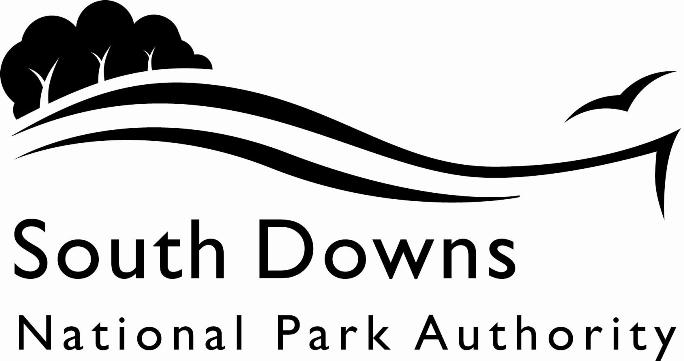 Town and Country Planning Acts 1990Planning (Listed Building and Conservation Area) Act 1990LIST OF NEW PLANNING AND OTHER APPLICATIONS, RECEIVED AND VALIDWEEKLY LIST AS AT 6 June 2023The following is a list of applications which have been made valid in the week shown above for the recovered areas within the South Downs National Park (Adur District Council, Arun District Council, Brighton & Hove Council, Mid Sussex District Council, Wealden District Council, Worthing Borough Council, county applications for East Sussex, Hampshire and West Sussex County Councils), and for all “Called In” applications for the remainder of the National Park area. These will be determined by the South Downs National Park Authority.IMPORTANT NOTE:The South Downs National Park Authority adopted the Community Infrastructure Levy Charging Schedule on 1st April 2017. Applications determined after that date will be subject to the rates set out in the Charging Schedule https://www.southdowns.gov.uk/community-infrastructure-levy/. If you have any questions, please contact CIL@southdowns.gov.uk or tel: 01730 814810.  Want to know what’s happening in the South Downs National Park? 
Sign up to our monthly newsletter to get the latest news and views delivered to your inboxwww.southdowns.gov.uk/join-the-newsletterApplicant:		Mr Joseph KhooProposal:	T1- Ash - reduce height by 2.5 metres and north, south, east & west sectors by 1 metresT2- Cherry - reduce height by approximately 1.5 metres (straggly growth at top) and south and west sectors by 1 metre T3 & T4- Yew- reduce south and north sectors on both trees by 1.5 metres T5- Cherry- reduce east sectors by 2 metres T6- Ash- remove tree to stump due to failed stem (Ash dieback)Location:	Wepham, Greenfields , The Street, Burpham, West Sussex, BN18 9RAGrid Ref:	504368 108359Applicant:		mr richard biddulphProposal:	Loft extensionLocation:	Trevose , Paddock Way, Findon, West Sussex, BN14 0TXGrid Ref:	512426 108519Applicant:		Mr & Mrs FeistProposal:	Loft conversion, including insertion of 3 x rooflightsLocation:	Mulberry Cottage, Horsham Road, Findon, Worthing, West Sussex, BN14 0UYGrid Ref:	512193 109091Applicant:		Vine Street Studios ltd.Proposal:	Regularisation of C3 use class and internal conversion of associated tack room, workshop and feed store into residential space (retrospective)Location:	Grooms Cottage, County Stables, The Motor Road, Old Racecourse, Lewes, East Sussex, BN7 1URGrid Ref:	539226 111213Applicant:		Olivia FrenchProposal:	2 wooden interpretation boards.Location:	Forest Road Parking Area and Shipwright's Way Parking Area, Liss, Hampshire, Grid Ref:	478180 129200Applicant:		Mrs Laura Arden-BrownProposal:	Change of use of agricultural land to use for exercising of dogs including perimeter fence, pathway, shelter and associated parkingLocation:	Land North of A259 and Opposite North West of Roundabout, Titnore Lane, Northbrook, Worthing, West Sussex, Grid Ref:	510331 103766Applicant:		Mr Kevin LewinProposal:	Construction of inground swimming pool.Location:	Woodside, Annexe , Shellbridge Road, Slindon, West Sussex, BN18 0LTGrid Ref:	497241 107443Town and Country Planning Acts 1990Planning (Listed Building and Conservation Area) Act 1990LIST OF NEW PLANNING AND OTHER APPLICATIONS, RECEIVED AND VALIDWEEKLY LIST AS AT 6 June 2023The following is a list of applications which have been made valid in the week shown above. These will be determined, under an agency agreement, by Chichester District Council, unless the application is ‘Called in’ by the South Downs National Park Authority for determination. Further details regarding the agency agreement can be found on the SDNPA website at www.southdowns.gov.uk.If you require any further information please contact Chichester District Council who will be dealing with the application.IMPORTANT NOTE:The South Downs National Park Authority adopted the Community Infrastructure Levy Charging Schedule on 1st April 2017. Applications determined after that date will be subject to the rates set out in the Charging Schedule https://www.southdowns.gov.uk/community-infrastructure-levy/. If you have any questions, please contact CIL@southdowns.gov.uk or tel: 01730 814810.  Want to know what’s happening in the South Downs National Park? 
Sign up to our monthly newsletter to get the latest news and views delivered to your inboxwww.southdowns.gov.uk/join-the-newsletterApplicant:		Mr Craig TalbotProposal:	Notification of intention to fell 1 no. Ash tree.Location:	Halnaker Park Cottage, Park Lane, Halnaker, Boxgrove, Chichester, West Sussex, PO18 0QHGrid Ref:	490650 108810Applicant:		Hannah WardProposal:	Internal refurbishment to create Art Studio including removal of load-bearing wall.Location:	Great Ballard School, The Coach House, Eartham Lane, Eartham, West Sussex, PO18 0LPGrid Ref:	493884 109359Applicant:		Hannah WardProposal:	Internal refurbishment to create Art Studio including removal of load-bearing wall.Location:	Great Ballard School, The Coach House, Eartham Lane, Eartham, West Sussex, PO18 0LPGrid Ref:	493884 109359Applicant:		Mr & Mrs SpillmannProposal:	Rebuild of chimney, wall and opening of ground floor window. Timber beam treatment and repair.Location:	Barnetts Farm , Fitzlea Wood Road, East Lavington, West Sussex, GU28 0QNGrid Ref:	494214 119068Applicant:		Brtish Telecommunications (BT)Proposal:	Regulation 5 Notice under the Electronic Communications Code (Conditions and restrictions) Regulations 2003 (as amended) of Intention to install 1 no. 9m light wooden pole.Location:	Road Verge Opposite Pippins, Station Road, Elsted, Midhurst, West Sussex, GU29 0JTGrid Ref:	483198 120541Applicant:		Proposal:	Consent under Section 37 of the Electricity Act 1989 - Upgrade and relocation of existing overhead line and transformer (Reference MIDHE4L5).Location:	Little Howyck and Howyck Farm, Lickfold Road, Fernhurst, Haslemere, West Sussex, GU27 3JHGrid Ref:	491462 127086Applicant:		Max SkillmanProposal:	Demolition of modern extension to stables, metal fire escape and construction of single storey rear extension, internal alterations, insertion of dormer in rear roof plane and external alterations.Location:	The Swan Inn , Lower Street, Fittleworth, West Sussex, RH20 1ENGrid Ref:	501004 118471Applicant:		Max SkillmanProposal:	Demolition of modern extension to stables, metal fire escape and construction of single storey rear extension, internal alterations, insertion of dormer in rear roof plane, external alterations.Location:	The Swan Inn , Lower Street, Fittleworth, West Sussex, RH20 1ENGrid Ref:	501004 118471Applicant:		Mr. Clive RowntreeProposal:	Notification of intention to crown reduce by 2m and crown lift to 3m (above ground level) on 1 no. Yew tree and crown reduce by 2m on 1 no. Horse Chestnut tree and fell 1 no. Holly tree.Location:	Hartley Cottage , Graffham Street, Graffham, West Sussex, GU28 0NPGrid Ref:	492745 117303Applicant:		Mr & Mrs Marc & Claire Harris & WilliamsProposal:	Triple garage outbuilding and associated landscaping works, new tennis court with perimeter fencing and replacement of existing entrance gate and piers along with boundary fencing installation.Location:	Danley Hill , Danley Lane, Linchmere, West Sussex, GU27 3NFGrid Ref:	486336 131287IMPORTANT NOTE: This application is liable for Community Infrastructure Levy and associated details will require to be recorded on the Local Land Charges Register. If you require any additional information regarding this, please contact CIL@southdowns.gov.uk or tel: 01730 814810.Applicant:		Mr and Mrs BassettiProposal:	Replacing existing garden building with home office.Location:	1 South Street, Midhurst, West Sussex, GU29 9PDGrid Ref:	488711 121399Applicant:		Mr and Mrs BassettiProposal:	Replacing existing garden building with home office.Location:	1 South Street, Midhurst, West Sussex, GU29 9PDGrid Ref:	488711 121399Applicant:		Mr and Mrs HolmanProposal:	Retrospective replacement of concrete roof tiles with slate roof tiles.Location:	33 Bridgefield Close, Midhurst, West Sussex, GU29 9EJGrid Ref:	488049 120809Applicant:		Mr and Mrs SandersProposal:	Partial change of use of existing garage space to create habitable accommodation with 1 no. dormer to west elevation and 2 no. dormers to east elevation on existing garage roof. Two-storey extension to north elevation with associated roof works. New front porch extension to west elevation, 2 no. dormers to west elevation, 1 no. dormer to north elevation and 3 no. dormers to east elevation with various alterations including changes to fenestration.Location:	The Coach House, Cooks Pond Road, Milland, Liphook, West Sussex, GU30 7JYGrid Ref:	483520 124998IMPORTANT NOTE: This application is liable for Community Infrastructure Levy and associated details will require to be recorded on the Local Land Charges Register. If you require any additional information regarding this, please contact CIL@southdowns.gov.uk or tel: 01730 814810.Applicant:		Mr Stuart RosherProposal:	Conversion of part of garage into habitable accommodation and other alterations.Location:	11 Old School Close, Petworth, West Sussex, GU28 9BFGrid Ref:	497823 122415Applicant:		Mr and Mrs PatersonProposal:	Single storey side extension.Location:	Squirrels , Langley Lane, Langley, Rogate, West Sussex, GU33 7JLGrid Ref:	481432 128748Applicant:		Mr Jonathan LanghamProposal:	Installation of klargester (septic tank) to serve the adjacent residential property and park railing at enclosure of land adjacent to access track. Retrospective consent for installation of 4 no. boreholes and installation of SUDS tank.Location:	Fernbank , Terwick Lane, Trotton, West Sussex, GU31 5ERGrid Ref:	483815 122060Town and Country Planning Acts 1990Planning (Listed Building and Conservation Area) Act 1990LIST OF NEW PLANNING AND OTHER APPLICATIONS, RECEIVED AND VALIDWEEKLY LIST AS AT 6 June 2023The following is a list of applications which have been made valid in the week shown above. These will be determined, under an agency agreement, by East Hampshire District Council, unless the application is ‘Called in’ by the South Downs National Park Authority for determination. Further details regarding the agency agreement can be found on the SDNPA website at www.southdowns.gov.uk.If you require any further information please contact East Hampshire District Council who will be dealing with the application.IMPORTANT NOTE:The South Downs National Park Authority adopted the Community Infrastructure Levy Charging Schedule on 1st April 2017. Applications determined after that date will be subject to the rates set out in the Charging Schedule https://www.southdowns.gov.uk/community-infrastructure-levy/. If you have any questions, please contact CIL@southdowns.gov.uk or tel: 01730 814810.  Want to know what’s happening in the South Downs National Park? 
Sign up to our monthly newsletter to get the latest news and views delivered to your inboxwww.southdowns.gov.uk/join-the-newsletterApplicant:		Dr MunnProposal:	Front porchLocation:	8 Barnfield , Hinton Manor Lane, Horndean, Waterlooville, Hampshire, PO8 0QRGrid Ref:	469214 116358IMPORTANT NOTE: This application is liable for Community Infrastructure Levy and associated details will require to be recorded on the Local Land Charges Register. If you require any additional information regarding this, please contact CIL@southdowns.gov.uk or tel: 01730 814810.Applicant:		Mr & Mrs HuntProposal:	Change of use of existing commercial premises to provide one dwellinghouse and associated alterations.Location:	Lower Oxenbourne Farm , Harvesting Lane, East Meon, Petersfield, Hampshire, GU32 1QRGrid Ref:	469598 120804IMPORTANT NOTE: This application is liable for Community Infrastructure Levy and associated details will require to be recorded on the Local Land Charges Register. If you require any additional information regarding this, please contact CIL@southdowns.gov.uk or tel: 01730 814810.Applicant:		RobertsonProposal:	T1, T2, T3 & T4 - Ash - Severe ash die-back remove for safety reasonsT5 Conifer - Tree spilt, remaining stem unsafe, remove for safety reasonsLocation:	Littlecroft , Sages Lane, Privett, Alton, Hampshire, GU34 3NRGrid Ref:	467812 128021Applicant:		Mr & Mrs A WilsonProposal:	Front and side single storey extensions to oak frame barn, changes to roof shape with additional velux windows to stone barn and partial conversion of detached garage to form annexe accommodation.Location:	Old Pitts Farm , East Meon Road, Langrish, Petersfield, Hampshire, GU32 1RQGrid Ref:	470469 123704Applicant:		Mr Zaren HawkesProposal:	Pitched roof over existing garage and partial re-claddingLocation:	6 Silver Birch Close, Liss, Hampshire, GU33 7HPGrid Ref:	478218 127936Applicant:		Mr & Mrs ClarkeProposal:	Proposed loft conversion.Location:	14 Orwell Road, Petersfield, Hampshire, GU31 4LQGrid Ref:	474135 122609Applicant:		Mrs Alison StrudwickProposal:	Demolition of an existing part glazed part brick conservatory to the rear. Replace with a Flat roof cavity wall extension with glazing to the garden elevation and a roof top lantern.Location:	27 Borough Hill, Petersfield, Hampshire, GU32 3LQGrid Ref:	474080 123202IMPORTANT NOTE: This application is liable for Community Infrastructure Levy and associated details will require to be recorded on the Local Land Charges Register. If you require any additional information regarding this, please contact CIL@southdowns.gov.uk or tel: 01730 814810.Applicant:		Mrs Joanne DyerProposal:	Remove existing single garage and replace with double garage.Location:	149 The Causeway, Petersfield, Hampshire, GU31 4LNGrid Ref:	474064 122354Town and Country Planning Acts 1990Planning (Listed Building and Conservation Area) Act 1990LIST OF NEW PLANNING AND OTHER APPLICATIONS, RECEIVED AND VALIDWEEKLY LIST AS AT 6 June 2023The following is a list of applications which have been made valid in the week shown above. These will be determined, under an agency agreement, by Horsham District Council, unless the application is ‘Called in’ by the South Downs National Park Authority for determination. Further details regarding the agency agreement can be found on the SDNPA website at www.southdowns.gov.uk.If you require any further information please contact Horsham District Council who will be dealing with the application.IMPORTANT NOTE:The South Downs National Park Authority adopted the Community Infrastructure Levy Charging Schedule on 1st April 2017. Applications determined after that date will be subject to the rates set out in the Charging Schedule https://www.southdowns.gov.uk/community-infrastructure-levy/. If you have any questions, please contact CIL@southdowns.gov.uk or tel: 01730 814810.  Want to know what’s happening in the South Downs National Park? 
Sign up to our monthly newsletter to get the latest news and views delivered to your inboxwww.southdowns.gov.uk/join-the-newsletterApplicant:		Mr James LangmanProposal:	Change of use from Holiday Let to 1no. residential dwelling (Class C3)Location:	Hazelgrove , Wiggonholt, Pulborough, West Sussex, RH20 2EPGrid Ref:	506698 116122IMPORTANT NOTE: This application is liable for Community Infrastructure Levy and associated details will require to be recorded on the Local Land Charges Register. If you require any additional information regarding this, please contact CIL@southdowns.gov.uk or tel: 01730 814810.Town and Country Planning Acts 1990Planning (Listed Building and Conservation Area) Act 1990LIST OF NEW PLANNING AND OTHER APPLICATIONS, RECEIVED AND VALIDWEEKLY LIST AS AT 6 June 2023The following is a list of applications in the area of Lewes and Eastbourne Districts which have been made valid in the week shown above. These will be determined, under an agency agreement, by Lewes District Council, unless the application is ‘Called in’ by the South Downs National Park Authority for determination. Further details regarding the agency agreement can be found on the SDNPA website at www.southdowns.gov.uk.If you require any further information please contact Lewes District Council who will be dealing with the application.IMPORTANT NOTE:The South Downs National Park Authority adopted the Community Infrastructure Levy Charging Schedule on 1st April 2017. Applications determined after that date will be subject to the rates set out in the Charging Schedule https://www.southdowns.gov.uk/community-infrastructure-levy/. If you have any questions, please contact CIL@southdowns.gov.uk or tel: 01730 814810.  Want to know what’s happening in the South Downs National Park? 
Sign up to our monthly newsletter to get the latest news and views delivered to your inboxwww.southdowns.gov.uk/join-the-newsletterApplicant:		Mr Gary LeeProposal:	Engineering operations associated with the construction of the livestock barn previously approved under SDNP/22/04089/APNB  Location:	Field to The East of Lodge Lane, , Keymer, , DitchlingGrid Ref:	532408 114187Applicant:		G BaylissProposal:	Re-roofing of front roofslope in new tiles to match existingLocation:	2 St Pancras Road, Lewes, East Sussex, BN7 1JEGrid Ref:	540957 109653Applicant:		G BaylissProposal:	Re-roofing of front roofslope in new tiles to match existingLocation:	2 St Pancras Road, Lewes, East Sussex, BN7 1JEGrid Ref:	540957 109653Applicant:		Mr T CaponProposal:	Infilling of internal doorwayLocation:	Ground Floor Flat, 10-11 Priory Crescent, Lewes, East Sussex, BN7 1HPGrid Ref:	541307 109654Applicant:		Dr N KaracaProposal:	Installation of two new lights and low backlight on the fasica sign on shop frontLocation:	205 High Street, Lewes, East Sussex, BN7 2NSGrid Ref:	541680 110186Applicant:		Mrs S KellyProposal:	Erection of Loft conversion with rear dormer and rooflights to front roof slope, replacement roof and alterations to former garage buildingLocation:	34 Cranedown, Lewes, East Sussex, BN7 3NAGrid Ref:	540487 109192Applicant:		Mr B RileyProposal:	S73A retrospective application for erection of front porch, hip to gable roof extension with rear dormer and side gable, and addition of hardstanding to frontLocation:	67 North Way, Lewes, East Sussex, BN7 1DJGrid Ref:	540023 110473Applicant:		Dr Nafiz KaracaProposal:	Retrospective application for several changes made in previous years, these include; front fascia restored and redesigned, redirection of flue extract at rear, erection of a rear timber single-storey extension, replacement of window at rear and an addition of another flue extractLocation:	205 High Street, Lewes, East Sussex, BN7 2NSGrid Ref:	541680 110186Applicant:		MR A GilProposal:	Retrospective application for several changes made in previous years, these include; front fascia restored and redesigned, redirection of flue extract at rear, erection of a rear timber single-storey extension, replacement of window at rear and an addition of another flue extractLocation:	205 High Street, Lewes, East Sussex, BN7 2NSGrid Ref:	541680 110186Applicant:		Mrs A JohnsonProposal:	Variation of condition 2 (Plans) to include updating approved drawings related to Planning Approval SDNP/20/01633/HOUSLocation:	Vipers Wharf , Railway Lane, Lewes, East Sussex, BN7 2AQGrid Ref:	541952 110155Applicant:		Professor D HendyProposal:	Variation of Condition 2 (Plans) related to Planning Approvals SDNP/23/00771/LIS & SDNP/23/00770/HOUS to include a change of dimensions for the width of proposed window framesLocation:	22 Lansdown Place, Lewes, East Sussex, BN7 2JUGrid Ref:	541662 109981Applicant:		Mr N SimmsProposal:	Erection of a single-storey rear extension and internal remodelling on the ground floorLocation:	3 Montacute Road, Lewes, East Sussex, BN7 1ENGrid Ref:	540114 109674Town and Country Planning Acts 1990Planning (Listed Building and Conservation Area) Act 1990LIST OF NEW PLANNING AND OTHER APPLICATIONS, RECEIVED AND VALIDWEEKLY LIST AS AT 6 June 2023The following is a list of applications which have been made valid in the week shown above. These will be determined, under an agency agreement, by Winchester District Council, unless the application is ‘called in’ by the South Downs National Park Authority for determination. Further details regarding the agency agreement can be found on the SDNPA website at www.southdowns.gov.uk.If you require any further information please contact Winchester District Council who will be dealing with the application.IMPORTANT NOTE:The South Downs National Park Authority adopted the Community Infrastructure Levy Charging Schedule on 1st April 2017. Applications determined after that date will be subject to the rates set out in the Charging Schedule https://www.southdowns.gov.uk/community-infrastructure-levy/. If you have any questions, please contact CIL@southdowns.gov.uk or tel: 01730 814810.  Want to know what’s happening in the South Downs National Park? 
Sign up to our monthly newsletter to get the latest news and views delivered to your inboxwww.southdowns.gov.uk/join-the-newsletterApplicant:		Amanda BowerProposal:	Single storey rear extensionLocation:	3 Vernon Hill Cottages , Vernon Hill, Bishops Waltham, Hampshire, SO32 1FHGrid Ref:	455664 118544Applicant:		Brockwood Park School Robert BeddowProposal:	There have been issues with render on the grade 2 listed building over many years. There has been consultation to establish the unsuitability of the current render and to remove it and redo with the appropriate lime render and mineral based breathable paint. The proposal is to begin this summer with a particular elevation that is in bad shape due to lack of breathability. Building control has been obtained already with some conditions on future roofing insulative improvements. The contractor lined up is Sussex Lime Plastering and is experienced with listed building works. The materials to be sourced from the Lime Centre in Winchester are (for this particular 95m2 elevation):  33no. 25kg bags Stipple 2no. 50m rolls blue mesh 105no. 25kg bags Duro 35no. 22kg bags Lux chalk 2no. 12.5L Beeck external mineral paint 1no. 5L Etching Fluid 1no. 5L Fixative. The building control are to inspect once the existing render is removed and it is understood that a condition upon further elevations being actioned will be determined by the quality and effectiveness of this elevation being done well.Location:	Brockwood Park, Brockwood Park School , Brockwood, Bramdean, Hampshire, SO24 0LQGrid Ref:	462539 126436Applicant:		Mr Christopher GardnerProposal:	T1- Beech: Canopy reduction by up to 3m to make more size appropriate for garden and retain a nice form while the tree will still react well to pruning. G1- Group of Conifers: Reduce in height by up to 3m to allow more light into garden area for both owner and neighbour.Location:	Old Rose Cottage , School Road, Cheriton, Hampshire, SO24 0QAGrid Ref:	458317 128462Applicant:		Mr David CorbettProposal:	T1 large willow tree showing signs of decline.The tree has decay throughout the canopy and is looking wilted and in general poor condition, i would say it is diseased although i can find no obvious evidence for this from ground level.At this stage we would like to proceed with a reduction of up to 3m from branch tips to create a uniform canopy.Finished height of 12m and width 8m.Location:	The Farmhouse , Lippen Lane, Warnford, Hampshire, SO32 3LEGrid Ref:	462276 123176Applicant:		Mr & Mrs DarlowProposal:	First floor rear extensionLocation:	Sunnybank , Church Lane, West Meon, Hampshire, GU32 1LDGrid Ref:	463866 124285SDNPA (Arun District area)SDNPA (Arun District area)SDNPA (Arun District area)SDNPA (Arun District area)Team: SDNPA Western Area TeamTeam: SDNPA Western Area TeamTeam: SDNPA Western Area TeamTeam: SDNPA Western Area TeamParish:Burpham Parish CouncilWard:Arundel WardCase No:SDNP/23/02248/TCASDNP/23/02248/TCASDNP/23/02248/TCAType:Tree in a Conservation AreaTree in a Conservation AreaTree in a Conservation AreaDate Valid:30 May 2023Decision due:11 July 2023Case Officer:Karen WoodenKaren WoodenKaren WoodenSDNPA (Arun District area)SDNPA (Arun District area)SDNPA (Arun District area)SDNPA (Arun District area)Team: SDNPA Western Area TeamTeam: SDNPA Western Area TeamTeam: SDNPA Western Area TeamTeam: SDNPA Western Area TeamParish:Findon Parish CouncilWard:Findon WardCase No:SDNP/23/02148/HOUSSDNP/23/02148/HOUSSDNP/23/02148/HOUSType:HouseholderHouseholderHouseholderDate Valid:30 May 2023Decision due:25 July 2023Case Officer:Karen WoodenKaren WoodenKaren WoodenSDNPA (Arun District area)SDNPA (Arun District area)SDNPA (Arun District area)SDNPA (Arun District area)Team: SDNPA Western Area TeamTeam: SDNPA Western Area TeamTeam: SDNPA Western Area TeamTeam: SDNPA Western Area TeamParish:Findon Parish CouncilWard:Findon WardCase No:SDNP/23/02051/LDPSDNP/23/02051/LDPSDNP/23/02051/LDPType:Lawful Development Cert (Proposed)Lawful Development Cert (Proposed)Lawful Development Cert (Proposed)Date Valid:30 May 2023Decision due:25 July 2023Case Officer:Karen WoodenKaren WoodenKaren WoodenSDNPA (Called In Applications)SDNPA (Called In Applications)SDNPA (Called In Applications)SDNPA (Called In Applications)Team: SDNPA Eastern Area TeamTeam: SDNPA Eastern Area TeamTeam: SDNPA Eastern Area TeamTeam: SDNPA Eastern Area TeamParish:Lewes Town CouncilWard:Kingston WardCase No:SDNP/23/02206/FULSDNP/23/02206/FULSDNP/23/02206/FULType:Full ApplicationFull ApplicationFull ApplicationDate Valid:2 June 2023Decision due:28 July 2023Case Officer:(SDNP) Claire Tester(SDNP) Claire Tester(SDNP) Claire TesterSDNPA (Called In Applications)SDNPA (Called In Applications)SDNPA (Called In Applications)SDNPA (Called In Applications)Team: SDNPA Eastern Area TeamTeam: SDNPA Eastern Area TeamTeam: SDNPA Eastern Area TeamTeam: SDNPA Eastern Area TeamParish:Liss Parish CouncilWard:Liss WardCase No:SDNP/23/01934/ADVSDNP/23/01934/ADVSDNP/23/01934/ADVType:Application to Display AdvertsApplication to Display AdvertsApplication to Display AdvertsDate Valid:25 May 2023Decision due:20 July 2023Case Officer:Karen WoodenKaren WoodenKaren WoodenSDNPA (Adur and Worthing District)SDNPA (Adur and Worthing District)SDNPA (Adur and Worthing District)SDNPA (Adur and Worthing District)Team: SDNPA Eastern Area TeamTeam: SDNPA Eastern Area TeamTeam: SDNPA Eastern Area TeamTeam: SDNPA Eastern Area TeamParish:Non Civil ParishWard:Northbrook WardCase No:SDNP/23/02070/FULSDNP/23/02070/FULSDNP/23/02070/FULType:Full ApplicationFull ApplicationFull ApplicationDate Valid:31 May 2023Decision due:26 July 2023Case Officer:Samuel BethwaiteSamuel BethwaiteSamuel BethwaiteSDNPA (Arun District area)SDNPA (Arun District area)SDNPA (Arun District area)SDNPA (Arun District area)Team: SDNPA Western Area TeamTeam: SDNPA Western Area TeamTeam: SDNPA Western Area TeamTeam: SDNPA Western Area TeamParish:Slindon Parish CouncilWard:Walberton WardCase No:SDNP/23/02046/LDPSDNP/23/02046/LDPSDNP/23/02046/LDPType:Lawful Development Cert (Proposed)Lawful Development Cert (Proposed)Lawful Development Cert (Proposed)Date Valid:30 May 2023Decision due:25 July 2023Case Officer:Emma GoodwinEmma GoodwinEmma GoodwinChichester District CouncilChichester District CouncilChichester District CouncilChichester District CouncilTeam: Chichester DC DM teamTeam: Chichester DC DM teamTeam: Chichester DC DM teamTeam: Chichester DC DM teamParish:Boxgrove Parish CouncilWard:Goodwood Ward CHCase No:SDNP/23/01630/TCASDNP/23/01630/TCASDNP/23/01630/TCAType:Tree in a Conservation AreaTree in a Conservation AreaTree in a Conservation AreaDate Valid:22 May 2023Decision due:3 July 2023Case Officer:Henry WhitbyHenry WhitbyHenry WhitbyChichester District CouncilChichester District CouncilChichester District CouncilChichester District CouncilTeam: Chichester DC DM teamTeam: Chichester DC DM teamTeam: Chichester DC DM teamTeam: Chichester DC DM teamParish:Eartham Parish CouncilWard:Goodwood Ward CHCase No:SDNP/23/02172/FULSDNP/23/02172/FULSDNP/23/02172/FULType:Full ApplicationFull ApplicationFull ApplicationDate Valid:24 May 2023Decision due:19 July 2023Case Officer:Beverly StubbingtonBeverly StubbingtonBeverly StubbingtonChichester District CouncilChichester District CouncilChichester District CouncilChichester District CouncilTeam: Chichester DC DM teamTeam: Chichester DC DM teamTeam: Chichester DC DM teamTeam: Chichester DC DM teamParish:Eartham Parish CouncilWard:Goodwood Ward CHCase No:SDNP/23/02173/LISSDNP/23/02173/LISSDNP/23/02173/LISType:Listed BuildingListed BuildingListed BuildingDate Valid:24 May 2023Decision due:19 July 2023Case Officer:Beverly StubbingtonBeverly StubbingtonBeverly StubbingtonChichester District CouncilChichester District CouncilChichester District CouncilChichester District CouncilTeam: Chichester DC DM teamTeam: Chichester DC DM teamTeam: Chichester DC DM teamTeam: Chichester DC DM teamParish:East Lavington Parish CouncilWard:Fittleworth Ward CHCase No:SDNP/23/02147/LISSDNP/23/02147/LISSDNP/23/02147/LISType:Listed BuildingListed BuildingListed BuildingDate Valid:1 June 2023Decision due:27 July 2023Case Officer:Beverly StubbingtonBeverly StubbingtonBeverly StubbingtonChichester District CouncilChichester District CouncilChichester District CouncilChichester District CouncilTeam: Chichester DC DM teamTeam: Chichester DC DM teamTeam: Chichester DC DM teamTeam: Chichester DC DM teamParish:Elsted and Treyford Parish CouncilWard:Harting Ward CHCase No:SDNP/23/02157/PNTELSDNP/23/02157/PNTELSDNP/23/02157/PNTELType:Prior Notification Telecoms (28 day)Prior Notification Telecoms (28 day)Prior Notification Telecoms (28 day)Date Valid:19 May 2023Decision due:16 June 2023Case Officer:Lydia JeramLydia JeramLydia JeramChichester District CouncilChichester District CouncilChichester District CouncilChichester District CouncilTeam: Chichester DC DM teamTeam: Chichester DC DM teamTeam: Chichester DC DM teamTeam: Chichester DC DM teamParish:Fernhurst Parish CouncilWard:Fernhurst Ward CHCase No:SDNP/23/02192/OHLSDNP/23/02192/OHLSDNP/23/02192/OHLType:Overhead Electricity LinesOverhead Electricity LinesOverhead Electricity LinesDate Valid:23 May 2023Decision due:4 July 2023Case Officer:Jemma FranklandJemma FranklandJemma FranklandChichester District CouncilChichester District CouncilChichester District CouncilChichester District CouncilTeam: Chichester DC DM teamTeam: Chichester DC DM teamTeam: Chichester DC DM teamTeam: Chichester DC DM teamParish:Fittleworth Parish CouncilWard:Fittleworth Ward CHCase No:SDNP/23/02028/FULSDNP/23/02028/FULSDNP/23/02028/FULType:Full ApplicationFull ApplicationFull ApplicationDate Valid:26 May 2023Decision due:21 July 2023Case Officer:Charlotte CranmerCharlotte CranmerCharlotte CranmerChichester District CouncilChichester District CouncilChichester District CouncilChichester District CouncilTeam: Chichester DC DM teamTeam: Chichester DC DM teamTeam: Chichester DC DM teamTeam: Chichester DC DM teamParish:Fittleworth Parish CouncilWard:Fittleworth Ward CHCase No:SDNP/23/02029/LISSDNP/23/02029/LISSDNP/23/02029/LISType:Listed BuildingListed BuildingListed BuildingDate Valid:26 May 2023Decision due:21 July 2023Case Officer:Charlotte CranmerCharlotte CranmerCharlotte CranmerChichester District CouncilChichester District CouncilChichester District CouncilChichester District CouncilTeam: Chichester DC DM teamTeam: Chichester DC DM teamTeam: Chichester DC DM teamTeam: Chichester DC DM teamParish:Graffham Parish CouncilWard:Fittleworth Ward CHCase No:SDNP/23/01708/TCASDNP/23/01708/TCASDNP/23/01708/TCAType:Tree in a Conservation AreaTree in a Conservation AreaTree in a Conservation AreaDate Valid:22 May 2023Decision due:3 July 2023Case Officer:Henry WhitbyHenry WhitbyHenry WhitbyChichester District CouncilChichester District CouncilChichester District CouncilChichester District CouncilTeam: Chichester DC DM teamTeam: Chichester DC DM teamTeam: Chichester DC DM teamTeam: Chichester DC DM teamParish:Lynchmere Parish CouncilWard:Fernhurst Ward CHCase No:SDNP/23/02050/HOUSSDNP/23/02050/HOUSSDNP/23/02050/HOUSType:HouseholderHouseholderHouseholderDate Valid:26 May 2023Decision due:21 July 2023Case Officer:Louise KentLouise KentLouise KentChichester District CouncilChichester District CouncilChichester District CouncilChichester District CouncilTeam: Chichester DC DM teamTeam: Chichester DC DM teamTeam: Chichester DC DM teamTeam: Chichester DC DM teamParish:Midhurst Town CouncilWard:Midhurst Ward CHCase No:SDNP/23/02170/HOUSSDNP/23/02170/HOUSSDNP/23/02170/HOUSType:HouseholderHouseholderHouseholderDate Valid:24 May 2023Decision due:19 July 2023Case Officer:Louise KentLouise KentLouise KentChichester District CouncilChichester District CouncilChichester District CouncilChichester District CouncilTeam: Chichester DC DM teamTeam: Chichester DC DM teamTeam: Chichester DC DM teamTeam: Chichester DC DM teamParish:Midhurst Town CouncilWard:Midhurst Ward CHCase No:SDNP/23/02171/LISSDNP/23/02171/LISSDNP/23/02171/LISType:Listed BuildingListed BuildingListed BuildingDate Valid:24 May 2023Decision due:19 July 2023Case Officer:Louise KentLouise KentLouise KentChichester District CouncilChichester District CouncilChichester District CouncilChichester District CouncilTeam: Chichester DC DM teamTeam: Chichester DC DM teamTeam: Chichester DC DM teamTeam: Chichester DC DM teamParish:Midhurst Town CouncilWard:Midhurst Ward CHCase No:SDNP/23/02069/HOUSSDNP/23/02069/HOUSSDNP/23/02069/HOUSType:HouseholderHouseholderHouseholderDate Valid:30 May 2023Decision due:25 July 2023Case Officer:Louise KentLouise KentLouise KentChichester District CouncilChichester District CouncilChichester District CouncilChichester District CouncilTeam: Chichester DC DM teamTeam: Chichester DC DM teamTeam: Chichester DC DM teamTeam: Chichester DC DM teamParish:Milland Parish CouncilWard:Fernhurst Ward CHCase No:SDNP/23/01221/HOUSSDNP/23/01221/HOUSSDNP/23/01221/HOUSType:HouseholderHouseholderHouseholderDate Valid:15 May 2023Decision due:10 July 2023Case Officer:Lauren CrippsLauren CrippsLauren CrippsChichester District CouncilChichester District CouncilChichester District CouncilChichester District CouncilTeam: Chichester DC DM teamTeam: Chichester DC DM teamTeam: Chichester DC DM teamTeam: Chichester DC DM teamParish:Petworth Town CouncilWard:Petworth Ward CHCase No:SDNP/23/01973/HOUSSDNP/23/01973/HOUSSDNP/23/01973/HOUSType:HouseholderHouseholderHouseholderDate Valid:24 May 2023Decision due:19 July 2023Case Officer:Lauren CrippsLauren CrippsLauren CrippsChichester District CouncilChichester District CouncilChichester District CouncilChichester District CouncilTeam: Chichester DC DM teamTeam: Chichester DC DM teamTeam: Chichester DC DM teamTeam: Chichester DC DM teamParish:Rogate Parish CouncilWard:Harting Ward CHCase No:SDNP/23/01251/HOUSSDNP/23/01251/HOUSSDNP/23/01251/HOUSType:HouseholderHouseholderHouseholderDate Valid:18 May 2023Decision due:13 July 2023Case Officer:Louise KentLouise KentLouise KentChichester District CouncilChichester District CouncilChichester District CouncilChichester District CouncilTeam: Chichester DC DM teamTeam: Chichester DC DM teamTeam: Chichester DC DM teamTeam: Chichester DC DM teamParish:Trotton With Chithurst Parish CouncilWard:Harting Ward CHCase No:SDNP/23/01642/FULSDNP/23/01642/FULSDNP/23/01642/FULType:Full ApplicationFull ApplicationFull ApplicationDate Valid:25 May 2023Decision due:20 July 2023Case Officer:Louise KentLouise KentLouise KentEast Hampshire District CouncilEast Hampshire District CouncilEast Hampshire District CouncilEast Hampshire District CouncilTeam: East Hants DM teamTeam: East Hants DM teamTeam: East Hants DM teamTeam: East Hants DM teamParish:Clanfield Parish CouncilWard:Clanfield WardCase No:SDNP/23/02208/HOUSSDNP/23/02208/HOUSSDNP/23/02208/HOUSType:HouseholderHouseholderHouseholderDate Valid:30 May 2023Decision due:25 July 2023Case Officer:Pippa Harrisson-ChardPippa Harrisson-ChardPippa Harrisson-ChardEast Hampshire District CouncilEast Hampshire District CouncilEast Hampshire District CouncilEast Hampshire District CouncilTeam: East Hants DM teamTeam: East Hants DM teamTeam: East Hants DM teamTeam: East Hants DM teamParish:East Meon Parish CouncilWard:Buriton & East Meon WardCase No:SDNP/23/02102/FULSDNP/23/02102/FULSDNP/23/02102/FULType:Full ApplicationFull ApplicationFull ApplicationDate Valid:24 May 2023Decision due:19 July 2023Case Officer:Ashton CarruthersAshton CarruthersAshton CarruthersEast Hampshire District CouncilEast Hampshire District CouncilEast Hampshire District CouncilEast Hampshire District CouncilTeam: East Hants DM teamTeam: East Hants DM teamTeam: East Hants DM teamTeam: East Hants DM teamParish:Froxfield and Privett Parish CouncilWard:Froxfield, Sheet & Steep WardCase No:SDNP/23/02200/TCASDNP/23/02200/TCASDNP/23/02200/TCAType:Tree in a Conservation AreaTree in a Conservation AreaTree in a Conservation AreaDate Valid:25 May 2023Decision due:6 July 2023Case Officer:Adele PoultonAdele PoultonAdele PoultonEast Hampshire District CouncilEast Hampshire District CouncilEast Hampshire District CouncilEast Hampshire District CouncilTeam: East Hants DM teamTeam: East Hants DM teamTeam: East Hants DM teamTeam: East Hants DM teamParish:Langrish Parish CouncilWard:Buriton & East Meon WardCase No:SDNP/23/01816/HOUSSDNP/23/01816/HOUSSDNP/23/01816/HOUSType:HouseholderHouseholderHouseholderDate Valid:30 May 2023Decision due:25 July 2023Case Officer:Alex RansomAlex RansomAlex RansomEast Hampshire District CouncilEast Hampshire District CouncilEast Hampshire District CouncilEast Hampshire District CouncilTeam: East Hants DM teamTeam: East Hants DM teamTeam: East Hants DM teamTeam: East Hants DM teamParish:Liss Parish CouncilWard:Liss WardCase No:SDNP/23/02249/HOUSSDNP/23/02249/HOUSSDNP/23/02249/HOUSType:HouseholderHouseholderHouseholderDate Valid:30 May 2023Decision due:25 July 2023Case Officer:Alex RansomAlex RansomAlex RansomEast Hampshire District CouncilEast Hampshire District CouncilEast Hampshire District CouncilEast Hampshire District CouncilTeam: East Hants DM teamTeam: East Hants DM teamTeam: East Hants DM teamTeam: East Hants DM teamParish:Petersfield Town CouncilWard:Petersfield Causeway WardCase No:SDNP/23/01834/HOUSSDNP/23/01834/HOUSSDNP/23/01834/HOUSType:HouseholderHouseholderHouseholderDate Valid:26 May 2023Decision due:21 July 2023Case Officer:Alex RansomAlex RansomAlex RansomEast Hampshire District CouncilEast Hampshire District CouncilEast Hampshire District CouncilEast Hampshire District CouncilTeam: East Hants DM teamTeam: East Hants DM teamTeam: East Hants DM teamTeam: East Hants DM teamParish:Petersfield Town CouncilWard:Petersfield St Peter's WardCase No:SDNP/23/02113/LDPSDNP/23/02113/LDPSDNP/23/02113/LDPType:Lawful Development Cert (Proposed)Lawful Development Cert (Proposed)Lawful Development Cert (Proposed)Date Valid:26 May 2023Decision due:21 July 2023Case Officer:Pippa Harrisson-ChardPippa Harrisson-ChardPippa Harrisson-ChardEast Hampshire District CouncilEast Hampshire District CouncilEast Hampshire District CouncilEast Hampshire District CouncilTeam: East Hants DM teamTeam: East Hants DM teamTeam: East Hants DM teamTeam: East Hants DM teamParish:Petersfield Town CouncilWard:Petersfield Causeway WardCase No:SDNP/23/02139/HOUSSDNP/23/02139/HOUSSDNP/23/02139/HOUSType:HouseholderHouseholderHouseholderDate Valid:31 May 2023Decision due:26 July 2023Case Officer:Alex RansomAlex RansomAlex RansomHorsham District CouncilHorsham District CouncilHorsham District CouncilHorsham District CouncilTeam: Horsham DC DM teamTeam: Horsham DC DM teamTeam: Horsham DC DM teamTeam: Horsham DC DM teamParish:Storrington & Sullington Parish CouncilWard:Storrington and Washington WardCase No:SDNP/23/01745/FULSDNP/23/01745/FULSDNP/23/01745/FULType:Full ApplicationFull ApplicationFull ApplicationDate Valid:30 May 2023Decision due:25 July 2023Case Officer:Halima ChowdhuryHalima ChowdhuryHalima ChowdhuryLewes and Eastbourne CouncilsLewes and Eastbourne CouncilsLewes and Eastbourne CouncilsLewes and Eastbourne CouncilsTeam: Lewes DC North TeamTeam: Lewes DC North TeamTeam: Lewes DC North TeamTeam: Lewes DC North TeamParish:Ditchling Parish CouncilWard:Ditchling And Westmeston WardCase No:SDNP/23/02145/APNWSDNP/23/02145/APNWSDNP/23/02145/APNWType:Agricultural Prior Notification WasteAgricultural Prior Notification WasteAgricultural Prior Notification WasteDate Valid:1 June 2023Decision due:28 June 2023Case Officer:Larissa BrooksLarissa BrooksLarissa BrooksLewes and Eastbourne CouncilsLewes and Eastbourne CouncilsLewes and Eastbourne CouncilsLewes and Eastbourne CouncilsTeam: Lewes DC North TeamTeam: Lewes DC North TeamTeam: Lewes DC North TeamTeam: Lewes DC North TeamParish:Lewes Town CouncilWard:Lewes Priory WardCase No:SDNP/23/02141/HOUSSDNP/23/02141/HOUSSDNP/23/02141/HOUSType:HouseholderHouseholderHouseholderDate Valid:23 May 2023Decision due:18 July 2023Case Officer:Larissa BrooksLarissa BrooksLarissa BrooksLewes and Eastbourne CouncilsLewes and Eastbourne CouncilsLewes and Eastbourne CouncilsLewes and Eastbourne CouncilsTeam: Lewes DC North TeamTeam: Lewes DC North TeamTeam: Lewes DC North TeamTeam: Lewes DC North TeamParish:Lewes Town CouncilWard:Lewes Priory WardCase No:SDNP/23/02142/LISSDNP/23/02142/LISSDNP/23/02142/LISType:Listed BuildingListed BuildingListed BuildingDate Valid:23 May 2023Decision due:18 July 2023Case Officer:Larissa BrooksLarissa BrooksLarissa BrooksLewes and Eastbourne CouncilsLewes and Eastbourne CouncilsLewes and Eastbourne CouncilsLewes and Eastbourne CouncilsTeam: Lewes DC North TeamTeam: Lewes DC North TeamTeam: Lewes DC North TeamTeam: Lewes DC North TeamParish:Lewes Town CouncilWard:Lewes Priory WardCase No:SDNP/23/02154/LISSDNP/23/02154/LISSDNP/23/02154/LISType:Listed BuildingListed BuildingListed BuildingDate Valid:23 May 2023Decision due:18 July 2023Case Officer:Larissa BrooksLarissa BrooksLarissa BrooksLewes and Eastbourne CouncilsLewes and Eastbourne CouncilsLewes and Eastbourne CouncilsLewes and Eastbourne CouncilsTeam: Lewes DC South TeamTeam: Lewes DC South TeamTeam: Lewes DC South TeamTeam: Lewes DC South TeamParish:Lewes Town CouncilWard:Lewes Bridge WardCase No:SDNP/23/02110/ADVSDNP/23/02110/ADVSDNP/23/02110/ADVType:Application to Display AdvertsApplication to Display AdvertsApplication to Display AdvertsDate Valid:25 May 2023Decision due:20 July 2023Case Officer:Larissa BrooksLarissa BrooksLarissa BrooksLewes and Eastbourne CouncilsLewes and Eastbourne CouncilsLewes and Eastbourne CouncilsLewes and Eastbourne CouncilsTeam: Lewes DC North TeamTeam: Lewes DC North TeamTeam: Lewes DC North TeamTeam: Lewes DC North TeamParish:Lewes Town CouncilWard:Lewes Priory WardCase No:SDNP/23/02226/HOUSSDNP/23/02226/HOUSSDNP/23/02226/HOUSType:HouseholderHouseholderHouseholderDate Valid:26 May 2023Decision due:21 July 2023Case Officer:Chris WrightChris WrightChris WrightLewes and Eastbourne CouncilsLewes and Eastbourne CouncilsLewes and Eastbourne CouncilsLewes and Eastbourne CouncilsTeam: Lewes DC North TeamTeam: Lewes DC North TeamTeam: Lewes DC North TeamTeam: Lewes DC North TeamParish:Lewes Town CouncilWard:Lewes Priory WardCase No:SDNP/23/01943/HOUSSDNP/23/01943/HOUSSDNP/23/01943/HOUSType:HouseholderHouseholderHouseholderDate Valid:30 May 2023Decision due:25 July 2023Case Officer:Chris WrightChris WrightChris WrightLewes and Eastbourne CouncilsLewes and Eastbourne CouncilsLewes and Eastbourne CouncilsLewes and Eastbourne CouncilsTeam: Lewes DC South TeamTeam: Lewes DC South TeamTeam: Lewes DC South TeamTeam: Lewes DC South TeamParish:Lewes Town CouncilWard:Lewes Bridge WardCase No:SDNP/23/02109/FULSDNP/23/02109/FULSDNP/23/02109/FULType:Full ApplicationFull ApplicationFull ApplicationDate Valid:30 May 2023Decision due:25 July 2023Case Officer:Larissa BrooksLarissa BrooksLarissa BrooksLewes and Eastbourne CouncilsLewes and Eastbourne CouncilsLewes and Eastbourne CouncilsLewes and Eastbourne CouncilsTeam: Lewes DC South TeamTeam: Lewes DC South TeamTeam: Lewes DC South TeamTeam: Lewes DC South TeamParish:Lewes Town CouncilWard:Lewes Bridge WardCase No:SDNP/23/02231/LISSDNP/23/02231/LISSDNP/23/02231/LISType:Listed BuildingListed BuildingListed BuildingDate Valid:30 May 2023Decision due:25 July 2023Case Officer:Larissa BrooksLarissa BrooksLarissa BrooksLewes and Eastbourne CouncilsLewes and Eastbourne CouncilsLewes and Eastbourne CouncilsLewes and Eastbourne CouncilsTeam: Lewes DC North TeamTeam: Lewes DC North TeamTeam: Lewes DC North TeamTeam: Lewes DC North TeamParish:Lewes Town CouncilWard:Lewes Bridge WardCase No:SDNP/23/02262/CNDSDNP/23/02262/CNDSDNP/23/02262/CNDType:Removal or Variation of a ConditionRemoval or Variation of a ConditionRemoval or Variation of a ConditionDate Valid:31 May 2023Decision due:26 July 2023Case Officer:Robin HirschfeldRobin HirschfeldRobin HirschfeldLewes and Eastbourne CouncilsLewes and Eastbourne CouncilsLewes and Eastbourne CouncilsLewes and Eastbourne CouncilsTeam: Lewes DC North TeamTeam: Lewes DC North TeamTeam: Lewes DC North TeamTeam: Lewes DC North TeamParish:Lewes Town CouncilWard:Lewes Bridge WardCase No:SDNP/23/02265/CNDSDNP/23/02265/CNDSDNP/23/02265/CNDType:Removal or Variation of a ConditionRemoval or Variation of a ConditionRemoval or Variation of a ConditionDate Valid:31 May 2023Decision due:26 July 2023Case Officer:Larissa BrooksLarissa BrooksLarissa BrooksLewes and Eastbourne CouncilsLewes and Eastbourne CouncilsLewes and Eastbourne CouncilsLewes and Eastbourne CouncilsTeam: Lewes DC North TeamTeam: Lewes DC North TeamTeam: Lewes DC North TeamTeam: Lewes DC North TeamParish:Lewes Town CouncilWard:Lewes Priory WardCase No:SDNP/23/02271/HOUSSDNP/23/02271/HOUSSDNP/23/02271/HOUSType:HouseholderHouseholderHouseholderDate Valid:1 June 2023Decision due:27 July 2023Case Officer:Chris WrightChris WrightChris WrightWinchester City CouncilWinchester City CouncilWinchester City CouncilWinchester City CouncilTeam: Winchester CC SDNPA teamTeam: Winchester CC SDNPA teamTeam: Winchester CC SDNPA teamTeam: Winchester CC SDNPA teamParish:Bishops Waltham Parish CouncilWard:Bishops Waltham Ward EDCase No:SDNP/23/02321/HOUSSDNP/23/02321/HOUSSDNP/23/02321/HOUSType:HouseholderHouseholderHouseholderDate Valid:5 June 2023Decision due:31 July 2023Case Officer:Tania NovachicTania NovachicTania NovachicWinchester City CouncilWinchester City CouncilWinchester City CouncilWinchester City CouncilTeam: Winchester CC SDNPA teamTeam: Winchester CC SDNPA teamTeam: Winchester CC SDNPA teamTeam: Winchester CC SDNPA teamParish:Bramdean & Hinton Ampner Parish CouncilWard:Upper Meon Valley WardCase No:SDNP/23/02052/LISSDNP/23/02052/LISSDNP/23/02052/LISType:Listed BuildingListed BuildingListed BuildingDate Valid:30 May 2023Decision due:25 July 2023Case Officer:Tania NovachicTania NovachicTania NovachicWinchester City CouncilWinchester City CouncilWinchester City CouncilWinchester City CouncilTeam: Winchester CC SDNPA teamTeam: Winchester CC SDNPA teamTeam: Winchester CC SDNPA teamTeam: Winchester CC SDNPA teamParish:Cheriton Parish CouncilWard:Upper Meon Valley WardCase No:SDNP/23/02227/TCASDNP/23/02227/TCASDNP/23/02227/TCAType:Tree in a Conservation AreaTree in a Conservation AreaTree in a Conservation AreaDate Valid:30 May 2023Decision due:11 July 2023Case Officer:John BartlettJohn BartlettJohn BartlettWinchester City CouncilWinchester City CouncilWinchester City CouncilWinchester City CouncilTeam: Winchester CC SDNPA teamTeam: Winchester CC SDNPA teamTeam: Winchester CC SDNPA teamTeam: Winchester CC SDNPA teamParish:Warnford Parish MeetingWard:Upper Meon Valley WardCase No:SDNP/23/02232/TPOSDNP/23/02232/TPOSDNP/23/02232/TPOType:Tree Preservation OrderTree Preservation OrderTree Preservation OrderDate Valid:30 May 2023Decision due:25 July 2023Case Officer:John BartlettJohn BartlettJohn BartlettWinchester City CouncilWinchester City CouncilWinchester City CouncilWinchester City CouncilTeam: Winchester CC SDNPA teamTeam: Winchester CC SDNPA teamTeam: Winchester CC SDNPA teamTeam: Winchester CC SDNPA teamParish:West Meon Parish CouncilWard:Upper Meon Valley WardCase No:SDNP/23/02242/HOUSSDNP/23/02242/HOUSSDNP/23/02242/HOUSType:HouseholderHouseholderHouseholderDate Valid:30 May 2023Decision due:25 July 2023Case Officer:Tania NovachicTania NovachicTania Novachic